113 Lab Learning ObjectivesWeek 9: synthetic lab #8Learning Objectives for Promoter DiscoverySkillsGive effective oral presentation.Avoid common mistakes using iBOP Bingo as a resource. CognitiveEmploy a scientific approach to answering biological questions and test hypotheses. Analyze experimental data and reach logical conclusions. Generate overall conclusions of the multi-week laboratory module to identify new promoters that could be useful in synthetic biology research.Week 9: Information and Natural Selection lab none this weekWeek 9: Information and Evolution Lab #2Learning Objectives for Bacterial EvolutionSkillsPipet accurately. Work with bacterial cells using sterile technique.Make dilutions of stock solutions. CognitiveEmploy a scientific approach to answering biological questions and test hypotheses. Describe the big idea of evolution based on lab experiences. Explain how antibiotic resistant bacteria can appear quickly in the population. Design and perform first directed evolution experiment. Bio113 Week 9Before you come to lab1) Read this evolution story.  2) Prepare for your oral presentation by practicing several times. 3) Check your email 1 hour prior to lab to know which section each person is presenting.  4) Answer each of these four questions in two sentences or less. A) How did Streptomyces coelicolor develop resistance to vancomycin? What are the clinical implications for this research? B) What do you expect to see on your plates where you put the antibiotic discs? C) Do you know the concentration of antibiotic where the cells first show resistance?D) Do bacteria develop resistance in response to antibiotic exposure? Week 9In Lab Information: Design and Build a New Promoter (an 8 week project)1a) Give oral presentations and provide feedback for the other groups.1b) Prepare your written lab report after you finish the Evolution project below. Evolution: Directed Evolution of Antibiotic Resistance in Bacteria (a 6 week project)2) Collect your plates and record your results. Take photos of your plates and save these files for your final report. 3) Search the internet to find the structure of each antibiotic. Use PubChem (http://pubchem.ncbi.nlm.nih.gov/). What effect does each antibiotic have on sensitive cells? Succinctly summarize what you learn and fill in the last column of the table above. 4) Strategize on the best way to produce directed evolution of antibiotic resistance. What outcome do you want to produce? 5) Start your experiment. 6) Freeze some cells of the species you are testing. Put 150 µL of sterile glycerol into the tube. Add 850 µL of the cells. Vortex for 20 seconds. Put at -80° C for retrieval during week #12. Guidelines for Lab Reportsdeveloped by A. Malcolm Campbell at Davidson CollegeWriters that use many words for explaining any subject, doth, like the cuttlefish, hide for the most part in his/her own ink. Paraphrased from John Ray, British naturalist, who said this in 1692.     Your lab report should tell a story. Therefore, it needs to have a gripping beginning, as substantial middle and an instructive ending. If you are a great experimentalist but you cannot write well, you will be limited in your success to the degree that your writing is unclear. Lab reports are written in a format with the following sections. Note that the order they appear in your report does not match the order in which they should be written. You have access to the grading rubric I use to evaluate lab reports.	Table 1. Sections of a lab report as they appear and are written. Results     The best place to start writing the results section is with your data. Generate any graphs, tables or other visual summaries of the data before you start writing. The results section should tell the reader what experiments you did without going into most of specific details covered in the methods section. It is OK to say you did triplicates and averaged the results, but you don’t need to tell us in results the concentrations, or volumes etc. Your writing should tell the reader what to look at. Describe the results in words and support your words by calling attention to the visualization of your data (Figures and Tables). Remember that the summarized data (not all the raw data) belong in your Results section. Figures must have figure legends that allow a reader to know what experiment you did and any quantitative analysis such as average triplicates +/- standard error of the mean. Figures must be well labeled including axes. Results do NOT convey the significance of your research since that’s what Discussion does. Discussion     Discussion can be thought of at a triangle with a point at the top and a broad base at the bottom (Figure 1). Start your discussion with the original hypothesis and refer back to figures. This is where you can say what implications your results have for your hypothesis. Was your hypothesis supported or disproven? If it was disproven, try to explain why. If your hypothesis was supported, what experiments might you do next to further challenge your hypothesis? At the end of your Discussion, you want to tie your research back into the big idea or core concept being explored by your experiment. How does this research pertain to bigger questions in biology? You can have figures in Discussion if they are summary in nature, but they should not include data. A figure could be a speculative model explaining your hypothesis, or it could illustrate a core concept with your specific case incorporated visually. It is common to include references in the discussion that support your results and interpretation of your results. These references might be used again in the introduction. 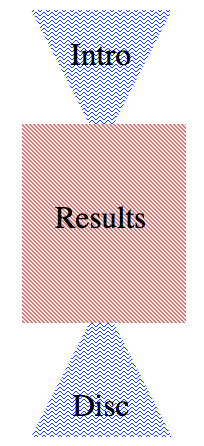 Figure 1. Visual representation of a lab report. The three main section of a lab report are intellectually shaped like a piece of hard candy. The introduction starts wide and narrows to your research question and hypothesis. The Results contains the main parts of your report with figures, tables and descriptions of the data. The Discussion begins narrowly with your question and hypothesis and widens by connecting your research to big ideas and core concepts. Introduction     Now that you have written the Results and Discussion, you are in a better position to introduce your lab report. The introduction can be thought of as an “upside down” triangle with a large base at the beginning and the small point at the bottom (see Figure 1). Start with general statements, core concepts and big ideas, then narrow to explain how your research question and hypothesis fit into these bigger issues. The introduction is the most important part of your story telling. You have to quickly grab the reader’s attention and explain why you did this work and why they should keep reading. Provide the appropriate context by citing relevant scientific publications, including any research papers you used and your textbook. Methods     Methods must cite your lab manual and any scientific publications you used developing your hypothesis and experimental design. You should be very careful to provide enough information about variations you performed from the generalized method described in the lab manual. When possible, use concentrations of reagents instead of volume. You do not need to tell the reader details that are obvious or irrelevant such as how your wrote labels on the tubes, etc. You should supply sufficient information that the reader could reproduce your results. It is common to cite references in Methods such as the lab manual and scientific papers that you used to design your methods. Be sure to describe any quantitative methods you used when crunching the numbers and generating error bars or significant differences. References     Plagiarism is claiming ideas or wording as your own when in fact you got them from someone else. The only exception is common knowledge such as DNA is the heritable material. Any ideas or directions you found in another source (textbook, scientific paper, web site, video, etc.) must be cited in the Reference section. If you read three papers but only used one of them for your experiment, only cite the one relevant papers but not the other two. To go in the Reference section, a source must be cited in the lab report. Failing to cite the original sources of information implies the information originated with you during your research. That’s why you don’t cite your own figures since those did originate from you and your lab group. Abstract      An abstract is one paragraph composed of 250 words maximum. Like any story, abstracts have a beginning, middle and end. Tell us what you did and why. Tell us what you learned and how. Tell us the significance of your results then stop. An abstract is a synopsis of your entire research project. Title and Authors     The title should be descriptive but not so jargon-filled that a typical college student would be unable to understand it. Avoid cute titles that are too vague to be informative. Authors should include everyone in your lab group who contributed intellectually to the effort. If you are writing the lab report for an individual grade, your name is listed first. Group lab reports list the names alphabetically. The author list should fit this format: Polly Merase, and Lye Gation. Biology Department, Davidson College. Davidson, NC. 28035. antibioticE. coli (Gram-)E. coli (Gram-)B. subtilis (Gram+)B. subtilis (Gram+)bactericidal orbacteriostatic?antibioticring? (y/n)avg. radius (mm)ring? (y/n)avg. radius (mm)bactericidal orbacteriostatic?none (control)neitherampicillintetracyclineerythromycinstreptomycinantibioticstructureMode of ActionampicillintetracyclineerythromycinstreptomycinOrder of Appearance in Lab ReportOrder of Writing Each SectionTitle/AuthorsResultsAbstractDiscussionIntroductionIntroductionMethodsMethodsResultsReferencesDiscussionAbstractReferencesTitle/Authors